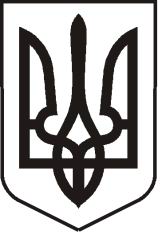 УКРАЇНАЛУГАНСЬКА  ОБЛАСТЬПОПАСНЯНСЬКИЙ  РАЙОН
ПОПАСНЯНСЬКА  МІСЬКА  РАДАШОСТОГО   СКЛИКАННЯСТО ШІСТНАДЦЯТА СЕСІЯ РIШЕННЯ18 серпня 2020 року                      м. Попасна 	                                    № 116/4Про надання дозволу на розробкутехнічної документації із землеустроющодо проведення інвентаризації земель           З метою встановлення місця розташування об’єкту землеустрою, його меж, розмірів, правового статусу, визначення площі земельної ділянки, складу угідь, доцільності віднесення земель до тієї чи іншої категорії, наявності меж суміжних землеволодінь, наявності на земельній ділянці нерухомого майна, комунікацій необхідно надати дозвіл на розробку технічної документації із землеустрою щодо проведення інвентаризації земель, розташованих у межах населеного пункту м. Попасна Попаснянського району  Луганської області, що відповідає даним Державного земельного кадастру, керуючись  ст.ст. 12, 122, 183 та 184  Земельного кодексу України, ст.ст.   21, 22 та 35 Закону України «Про землеустрій», п. 7 розділу VII «Прикінцеві та перехідні положення» Закону України «Про державний земельний кадастр», п. 6 розділу II «Прикінцеві та перехідні положення» Закону України «Про внесення змін до деяких законодавчих актів України щодо розмежування земель державної та комунальної власності», постановами Кабінету Міністрів України від 23.05.2012 № 513 «Про затвердження Порядку інвентаризації земель», від 17.10.2012 № 1051 «Про затвердження Порядку ведення державного земельного кадастру»  та  п. 34  ч. 1 ст. 26 Закону України «Про місцеве самоврядування в Україні», Попаснянська міська радаВИРІШИЛА:Надати дозвіл Попаснянській міській раді на виготовлення технічної документації із землеустрою щодо проведення інвентаризації земель, розташованих у межах населеного пункту м. Попасна Попаснянського району Луганської області, по вулиці Залізнична, що відповідає даним Державного земельного кадастру, орієнтовною площею 16,0000 га.Контроль за виконанням рішення покласти на  постійну комісію міської ради з питань транспорту, зв’язку та благоустрою, земельних відносин та охорони довкілля.Міський голова                                                                                 Ю.І.Онищенко